Directions:  Create a map overly displaying where different types of subsistence agriculture occurs.  Your key should include:  Shifting cultivation, Intensive Subsistence (wet rice dominant), Intensive Subsistence (wet rice not dominant), and Pastoral Nomadism.  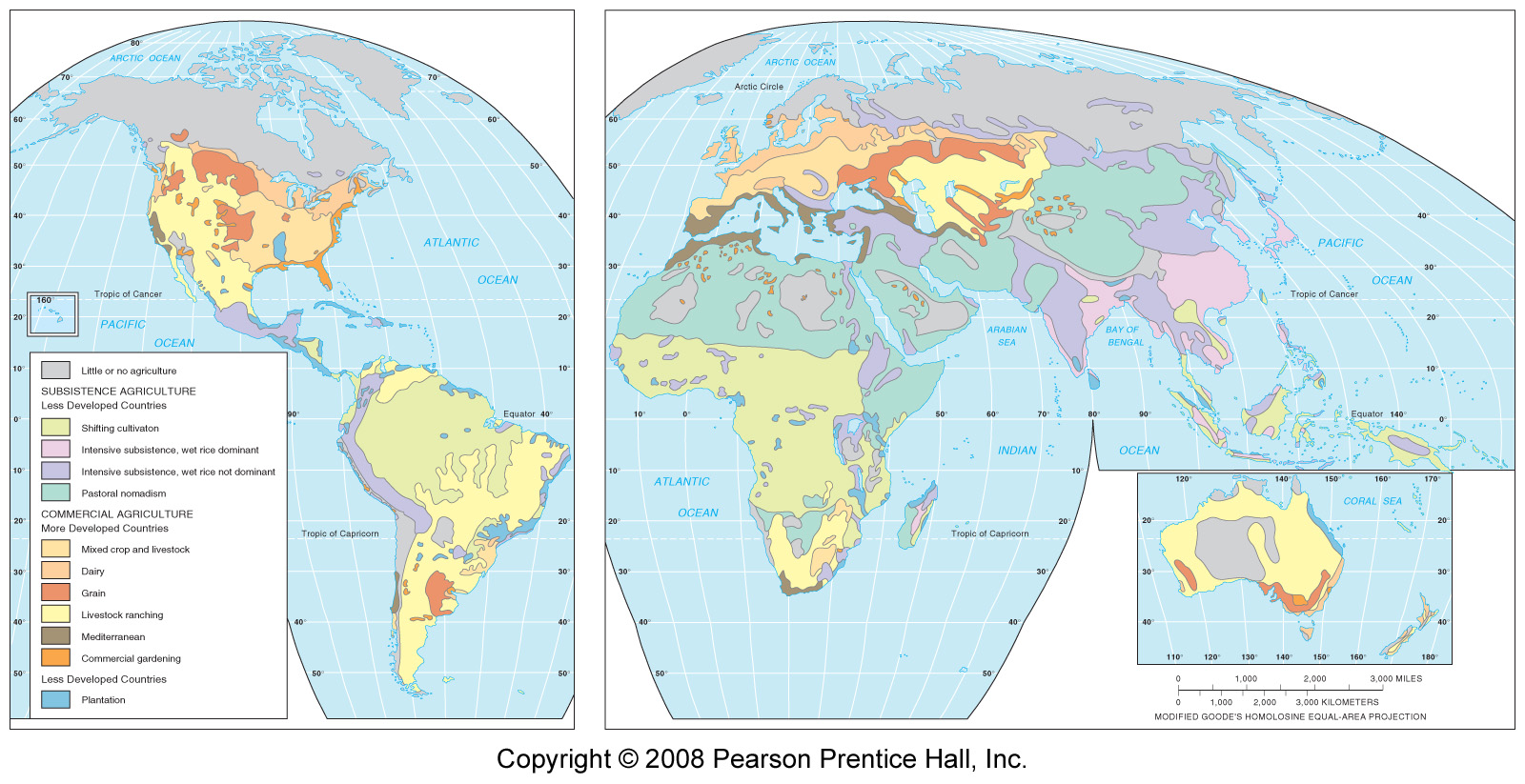 Directions:  Create a map overly displaying where different types of commercial agriculture occurs.  Your key should include:  Mixed crop and livestock, dairy, grain, Mediterranean, livestock ranching, commercial gardening, and plantation. Subsistence (wet rice dominant), Intensive Subsistence (wet rice not dominant), and Pastoral Nomadism.  Directions:  Shade each cultural hearth in the color of your choice.  Next to each hearth, write the crops and domesticated animals associated with the hearth.  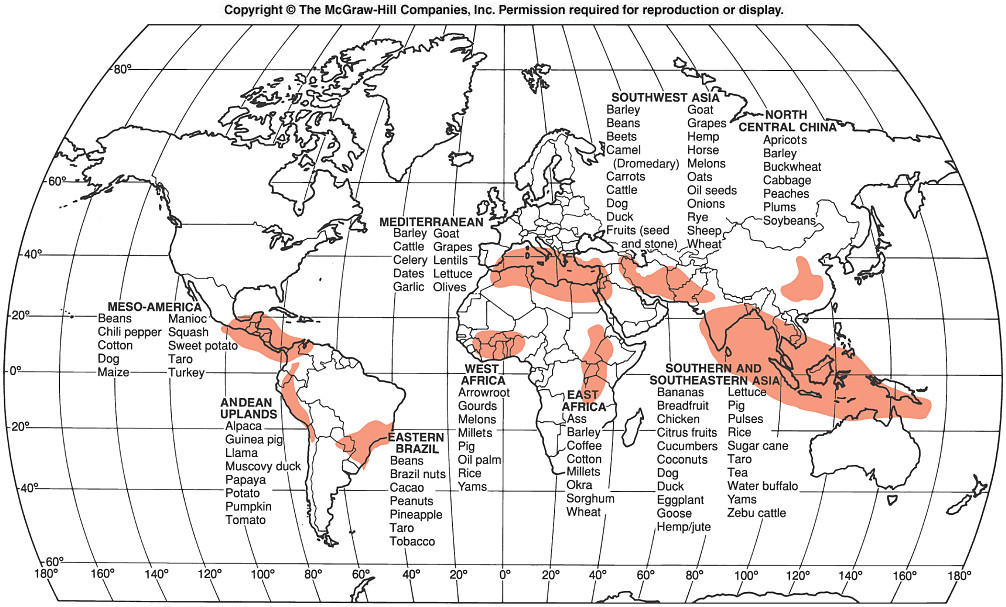 